Памятка для родителей «Безопасность ребёнка дома»Подготовила воспитатель Морозова Олеся Юрьевна.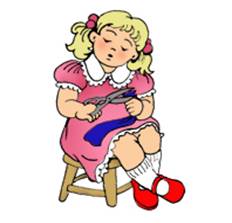 Информация к сведениюОпасность – центральное понятие безопасности жизнедеятельности, она носит скрытый характер. Признаками, определяющими опасность, являются:  угроза для жизни,  возможность нанесения ущерба здоровью,  нарушение условий нормального функционирования органов и систем человека.Можно выделить ряд опасностей, связанных с местом пребывания человека: 1. опасности дома, 2. опасности на дороге и на улице,3. опасности в природе,4. опасности в общении с незнакомыми людьми.Именно от обученности и опыта в большей степени зависит способность людей к безопасному существованию в окружающей среде.Для того, чтобы обеспечить безопасность ребёнка взрослым необходимо предпринять ряд мер и строго придерживаться основных требований безопасности.Не оставляйте детей одних дома!Оставив ребёнка одного, обязательно организуйте ему интересный и безопасный досуг.Оставив ребёнка одного, обязательно  обеспечьте ребёнка номерами телефонов экстренной помощи 01,02,03 и др., родителей, соседей.Обязательно выучите с ребёнком его ФИО, ФИО родителей, адрес, номер домашнего телефона. Положите в карман одежды, портфель ребёнка памятку с номерами телефонов родителей и др. информацией.Не оставляйте открытыми окна. Используйте специальные механизмы (фиксаторы створок) во избежание открытия  детьми окон.Не оставляйте открытыми входные двери.  Для внутренних дверей используйте специальные механизмы во избежание защемления.Не оставляйте включенными электроприборы.Используйте специальные заглушки для розеток.Электропровода «спрячьте» под электрокороб. Не оставляйте на видных и доступных для детей местах спички, зажигалки, горелки и др.Используйте специальные накладки на углы мебели во избежание травм от столкновения с мебелью.Не оставляйте детей без присмотра с домашними животными. Помните,  люди живут разумом, а животные – инстинктом. Своевременно проходите обязательный медицинский осмотр животных, их вакцинацию. Не держите дома ядовитые растения. Расставляя  предметы интерьера (декоративные статуэтки, посуду, книги), не ставьте их на край мебели. Периодически проверяйте крепление полок, шкафов, бытовой техники.Держите в недоступном месте продукцию бытовой химии; едкие вещества (уксус, перец и др.), используемые на кухне при приготовлении пищи также держите в недоступном месте.Обращайте внимание на половое покрытие в ванной комнате. При попадании воды на плитку или линолеум, они становятся более скользкими, поэтому на полу должны быть коврики с прорезиненной основой. Используйте ковры, паласы, ковровые дорожки с прорезиненной основой и в других комнатах.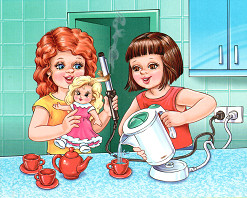 БЕРЕГИТЕ СВОИХ ДЕТЕЙ!